BEFORE CONTINUING ON PLEASE THE INSTRUCTIONS BELOW ON PAGE 1Please return only the Payment Agreement Contract page (page 2, 3 or page 4), that is relevant to your Method of Payment.Page 5 and 6 is a Payment Record form. This form is for your personal convenience and can be useful to keep track of your payments. If you would like a receipt, please let me know and I will provide one for you.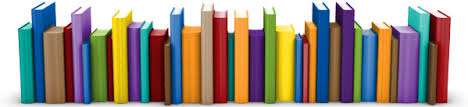 Elizabeth Mackend, MS, LMFT28311 NE Roney Road Duvall, WA 98019206-601-2647www.elizabethmackendmfttutoring.comPayment Agreement ContractOption 1 - Payment in Full I, ________________________________(print name), agree to pay a total of $260.00 in full for my tutoring services.I understand that non-payment may result in delay in my tutoring lessons. I agree that I am responsible to make sure that my payment is made within a reasonable time to not delay or disrupt my study schedule prepared by Elizabeth Mackend.  I will make every effort to contact Elizabeth Mackend and clarify if I cannot meet my obligations of this contract. I agree that Elizabeth Mackend can change my study schedule at any time, or cancel services for non-payment.Contract AgreementI understand that Elizabeth Mackend’s tutoring services cannot guarantee my success nor guarantee that I will pass the National MFT license exam. I agree and understand that all payments are non-refundable.By signing below I have read and agree to the terms of this contract.________________________________________________________________________________(Student Printed Name)		________________________________________________________________________ Date: ______________(Student Signature)________________________________________________________________________ Date: ______________(Elizabeth Mackend, MS, LMFT)Elizabeth Mackend, MS, LMFT28311 NE Roney Road Duvall, WA 98019206–601-2647www.elizabethmackendmfttutoring.comPayment Installment Agreement Contract(For 6 one-hour Bundle Tutoring Sessions Only)Option 2 - Two Installment PlanI, __________________________________(print name), agree to pay a total of $260.00 in two installments. for my tutoring services.*My first installment of $130.00, will be paid before my first tutoring session commences. My second installment of $130.00, will be paid before my third tutoring session commences. I understand that non-payment may result in delay in my tutoring lessons. I agree that I am responsible to make sure that my payments are made within a reasonable time to not delay or disrupt my study schedule prepared by Elizabeth Mackend.  I will make every effort to contact Elizabeth Mackend and clarify if I cannot meet my obligations of this contract. I agree that Elizabeth Mackend can change my study schedule at any time, or cancel services for non-payment.Contract AgreementI understand that Elizabeth Mackend’s tutoring services cannot guarantee my success nor guarantee that I will pass the National MFT license exam. I agree and understand that all payments are non-refundable.By signing below I have read and agree to the terms of this contract.________________________________________________________________________________(Student Printed Name)		________________________________________________________________________ Date: ______________(Student Signature)________________________________________________________________________ Date: ______________(Elizabeth Mackend, MS, LMFT)Elizabeth Mackend, MS, LMFT28311 NE Roney Road Duvall, WA 98019206-601-2647www.elizabethmackendmfttutoring.comPayment Installment Agreement Contract(For 6 one-hour Bundle Tutoring Sessions Only)Option 3 – Three Installment PlanI, __________________________________(print name), agree to pay a total of $260.00 in three installments. for my tutoring services.*The first installment of $104.00 will be paid before my first tutoring session commences.My second installment, of $78.00, will be paid before my third tutoring session commences. My third installment, of $78.00 will be paid before my sixth tutoring session commences.I understand that non-payment may result in delay in my tutoring lessons. I agree that I am responsible to make sure that my payments are made within a reasonable time to not delay or disrupt my study schedule prepared by Elizabeth Mackend.  I will make every effort to contact Elizabeth Mackend and clarify if I cannot meet my obligations of this contract. I agree that Elizabeth Mackend can change my study schedule at any time or cancel services for non-payment.Contract AgreementI understand that Elizabeth Mackend’s tutoring services cannot guarantee my success nor guarantee that I will pass the National MFT license exam. I agree and understand that all payments are non-refundable.By signing below I have read and agree to the terms of this contract.________________________________________________________________________________(Student Printed Name)		________________________________________________________________________ Date: ______________(Student Signature)________________________________________________________________________ Date: ______________(Elizabeth Mackend, MS, LMFT)Your Payment RecordName: _______________________________________________________      Date:____________________ Method of Payment Contract:______ Option 1 - Pay in full (Page 2)______ Option 2 - Installment Plan of Two Installments (Page 3)______ Option 3 - Installment Plan of Three Installments (Page 4)Type of Payment: ______PayPal (Account is under: emackend@spu.edu)______Money Order______Credit Card (processing fees apply)______Cash______Check           Check Number/s:  _________, _________, __________EXTRA SESSIONS PURCHASED Number of extra tutoring hours: _________Type of Payment: ______PayPal (Account is under: emackend@spu.edu)______Money Order______Credit Card (processing fees apply)______Cash______Check           Check Number/s:  _________, _________, __________Installment Payments RecordInstallmentPayment OptionTotal FeeMy First InstallmentPayment Amount Due and DatePayment Made My Second Installment Payment Amount Due and DatePaymentMade My Third InstallmentPayment Amount Due and DateMy Balance DueOption 22- Payments$260.00$130.00Date due on:____________$130.00Date due on:___________N/AOption 33- Payments$260.00$104.00Date due on:____________	$78.00Date due on: ___________$78.00Date due on:___________